勤務証明書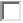 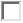 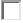 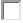 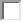 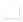 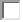 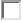 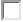 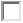 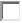 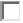 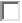 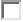 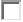 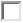 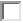 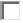 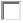 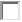 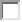 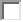 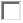 　　　　　　利府町長　　　　　宛証明日　　西暦　　　　　年　　　　　月　　　　日　事業所名　　　　　　　　　　　　　　　　　　　　　代表者名　　　　　　　　　　　　　　　　　　　　　所在地　　　　　　　　　　　　　　　　　　　　　　電話番号　　　　　　　　　―　　　　　―　　　　　担当者名　　　　　　　　　　　　　　　　　　　　　記載担当者連絡先　　　　　―　　　　　―　　　　　下記の内容について、事実であることを証明いたします。※記載内容について、記載担当者宛に問合わせを行う場合があります。※本証明書の内容について、就労先事業者等に無断で作成し、又は、改変を行ったときには、刑法上の罪に問われる場合があります。(※事業者証明欄はここまで)　　　　　　利府町長　　　　　宛証明日　　西暦　　　　　年　　　　　月　　　　日　事業所名　　　　　　　　　　　　　　　　　　　　　代表者名　　　　　　　　　　　　　　　　　　　　　所在地　　　　　　　　　　　　　　　　　　　　　　電話番号　　　　　　　　　―　　　　　―　　　　　担当者名　　　　　　　　　　　　　　　　　　　　　記載担当者連絡先　　　　　―　　　　　―　　　　　下記の内容について、事実であることを証明いたします。※記載内容について、記載担当者宛に問合わせを行う場合があります。※本証明書の内容について、就労先事業者等に無断で作成し、又は、改変を行ったときには、刑法上の罪に問われる場合があります。№項目記載欄記載欄記載欄記載欄記載欄記載欄記載欄記載欄記載欄記載欄1業種2フリガナ生年月日年　　　　 月　　　　 日2本人氏名生年月日年　　　　 月　　　　 日3本人住所4雇用(予定)期間等☐無期　☐ 有期☐無期　☐ 有期期間(無期の場合は雇用開始日のみ)期間(無期の場合は雇用開始日のみ)期間(無期の場合は雇用開始日のみ)期間(無期の場合は雇用開始日のみ)年 　　　　月　　　　 日 ～ 　　　　年 　　　　月 　　　　日年 　　　　月　　　　 日 ～ 　　　　年 　　　　月 　　　　日年 　　　　月　　　　 日 ～ 　　　　年 　　　　月 　　　　日年 　　　　月　　　　 日 ～ 　　　　年 　　　　月 　　　　日5就労先事業所名6就労先住所等就労先住所(所在地)就労先住所(所在地)6就労先住所等通勤手段通勤手段☐電車・バス　　 自宅の最寄り(　　　　　　　　　　　　　 )　就労先の最寄り(　　　　　　　　　　　　　 )☐徒歩・自転車のみ　☐ 自動車　☐ その他 (　　　　　　　　　　　　　　　　　　　　　　　　　　　　　　 )☐電車・バス　　 自宅の最寄り(　　　　　　　　　　　　　 )　就労先の最寄り(　　　　　　　　　　　　　 )☐徒歩・自転車のみ　☐ 自動車　☐ その他 (　　　　　　　　　　　　　　　　　　　　　　　　　　　　　　 )☐電車・バス　　 自宅の最寄り(　　　　　　　　　　　　　 )　就労先の最寄り(　　　　　　　　　　　　　 )☐徒歩・自転車のみ　☐ 自動車　☐ その他 (　　　　　　　　　　　　　　　　　　　　　　　　　　　　　　 )☐電車・バス　　 自宅の最寄り(　　　　　　　　　　　　　 )　就労先の最寄り(　　　　　　　　　　　　　 )☐徒歩・自転車のみ　☐ 自動車　☐ その他 (　　　　　　　　　　　　　　　　　　　　　　　　　　　　　　 )☐電車・バス　　 自宅の最寄り(　　　　　　　　　　　　　 )　就労先の最寄り(　　　　　　　　　　　　　 )☐徒歩・自転車のみ　☐ 自動車　☐ その他 (　　　　　　　　　　　　　　　　　　　　　　　　　　　　　　 )☐電車・バス　　 自宅の最寄り(　　　　　　　　　　　　　 )　就労先の最寄り(　　　　　　　　　　　　　 )☐徒歩・自転車のみ　☐ 自動車　☐ その他 (　　　　　　　　　　　　　　　　　　　　　　　　　　　　　　 )☐電車・バス　　 自宅の最寄り(　　　　　　　　　　　　　 )　就労先の最寄り(　　　　　　　　　　　　　 )☐徒歩・自転車のみ　☐ 自動車　☐ その他 (　　　　　　　　　　　　　　　　　　　　　　　　　　　　　　 )☐電車・バス　　 自宅の最寄り(　　　　　　　　　　　　　 )　就労先の最寄り(　　　　　　　　　　　　　 )☐徒歩・自転車のみ　☐ 自動車　☐ その他 (　　　　　　　　　　　　　　　　　　　　　　　　　　　　　　 )7就労先電話番号―　　　　　　　――　　　　　　　――　　　　　　　――　　　　　　　――　　　　　　　――　　　　　　　――　　　　　　　――　　　　　　　――　　　　　　　――　　　　　　　―8雇用の形態　☐正社員　　☐パート・アルバイト　　☐派遣社員　　☐契約社員　　☐会計年度任用職員　　☐非常勤・臨時職員　☐正社員　　☐パート・アルバイト　　☐派遣社員　　☐契約社員　　☐会計年度任用職員　　☐非常勤・臨時職員　☐正社員　　☐パート・アルバイト　　☐派遣社員　　☐契約社員　　☐会計年度任用職員　　☐非常勤・臨時職員　☐正社員　　☐パート・アルバイト　　☐派遣社員　　☐契約社員　　☐会計年度任用職員　　☐非常勤・臨時職員　☐正社員　　☐パート・アルバイト　　☐派遣社員　　☐契約社員　　☐会計年度任用職員　　☐非常勤・臨時職員　☐正社員　　☐パート・アルバイト　　☐派遣社員　　☐契約社員　　☐会計年度任用職員　　☐非常勤・臨時職員　☐正社員　　☐パート・アルバイト　　☐派遣社員　　☐契約社員　　☐会計年度任用職員　　☐非常勤・臨時職員　☐正社員　　☐パート・アルバイト　　☐派遣社員　　☐契約社員　　☐会計年度任用職員　　☐非常勤・臨時職員　☐正社員　　☐パート・アルバイト　　☐派遣社員　　☐契約社員　　☐会計年度任用職員　　☐非常勤・臨時職員　☐正社員　　☐パート・アルバイト　　☐派遣社員　　☐契約社員　　☐会計年度任用職員　　☐非常勤・臨時職員9就労時間(固定就労の場合)月　　火　　水　　木　　金　　土　　日　　祝日月　　火　　水　　木　　金　　土　　日　　祝日月　　火　　水　　木　　金　　土　　日　　祝日月　　火　　水　　木　　金　　土　　日　　祝日月　　火　　水　　木　　金　　土　　日　　祝日合計時間合計時間月間 　　　　　時間　　　　　 分 (うち休憩時間	分)月間 　　　　　時間　　　　　 分 (うち休憩時間	分)月間 　　　　　時間　　　　　 分 (うち休憩時間	分)9就労時間(固定就労の場合)一月当たりの就労日数一月当たりの就労日数一月当たりの就労日数月間　　　　　　　　　　日月間　　　　　　　　　　日月間　　　　　　　　　　日月間　　　　　　　　　　日一週当たりの就労日数週間　　　　　　　　　　　 日週間　　　　　　　　　　　 日9就労時間(固定就労の場合)平日 　　　　　時　　　　　　分　　　　 　～　　　　　　時　　　　　　分 (うち休憩時間	分)平日 　　　　　時　　　　　　分　　　　 　～　　　　　　時　　　　　　分 (うち休憩時間	分)平日 　　　　　時　　　　　　分　　　　 　～　　　　　　時　　　　　　分 (うち休憩時間	分)平日 　　　　　時　　　　　　分　　　　 　～　　　　　　時　　　　　　分 (うち休憩時間	分)平日 　　　　　時　　　　　　分　　　　 　～　　　　　　時　　　　　　分 (うち休憩時間	分)平日 　　　　　時　　　　　　分　　　　 　～　　　　　　時　　　　　　分 (うち休憩時間	分)平日 　　　　　時　　　　　　分　　　　 　～　　　　　　時　　　　　　分 (うち休憩時間	分)平日 　　　　　時　　　　　　分　　　　 　～　　　　　　時　　　　　　分 (うち休憩時間	分)平日 　　　　　時　　　　　　分　　　　 　～　　　　　　時　　　　　　分 (うち休憩時間	分)平日 　　　　　時　　　　　　分　　　　 　～　　　　　　時　　　　　　分 (うち休憩時間	分)9就労時間(固定就労の場合)土曜 　　　　　時　　　　　　分 　　　　　～　　　　　　時　　　　　　分 (うち休憩時間	分)土曜 　　　　　時　　　　　　分 　　　　　～　　　　　　時　　　　　　分 (うち休憩時間	分)土曜 　　　　　時　　　　　　分 　　　　　～　　　　　　時　　　　　　分 (うち休憩時間	分)土曜 　　　　　時　　　　　　分 　　　　　～　　　　　　時　　　　　　分 (うち休憩時間	分)土曜 　　　　　時　　　　　　分 　　　　　～　　　　　　時　　　　　　分 (うち休憩時間	分)土曜 　　　　　時　　　　　　分 　　　　　～　　　　　　時　　　　　　分 (うち休憩時間	分)土曜 　　　　　時　　　　　　分 　　　　　～　　　　　　時　　　　　　分 (うち休憩時間	分)土曜 　　　　　時　　　　　　分 　　　　　～　　　　　　時　　　　　　分 (うち休憩時間	分)土曜 　　　　　時　　　　　　分 　　　　　～　　　　　　時　　　　　　分 (うち休憩時間	分)土曜 　　　　　時　　　　　　分 　　　　　～　　　　　　時　　　　　　分 (うち休憩時間	分)9就労時間(固定就労の場合)日祝 　　　　　時　　　　　　分 　　　　　～　　　　　　時　　　　　　分 (うち休憩時間	分)日祝 　　　　　時　　　　　　分 　　　　　～　　　　　　時　　　　　　分 (うち休憩時間	分)日祝 　　　　　時　　　　　　分 　　　　　～　　　　　　時　　　　　　分 (うち休憩時間	分)日祝 　　　　　時　　　　　　分 　　　　　～　　　　　　時　　　　　　分 (うち休憩時間	分)日祝 　　　　　時　　　　　　分 　　　　　～　　　　　　時　　　　　　分 (うち休憩時間	分)日祝 　　　　　時　　　　　　分 　　　　　～　　　　　　時　　　　　　分 (うち休憩時間	分)日祝 　　　　　時　　　　　　分 　　　　　～　　　　　　時　　　　　　分 (うち休憩時間	分)日祝 　　　　　時　　　　　　分 　　　　　～　　　　　　時　　　　　　分 (うち休憩時間	分)日祝 　　　　　時　　　　　　分 　　　　　～　　　　　　時　　　　　　分 (うち休憩時間	分)日祝 　　　　　時　　　　　　分 　　　　　～　　　　　　時　　　　　　分 (うち休憩時間	分)10就労時間(変則就労の場合)月　　火　　水　　木　　金　　土　　日　　祝日月　　火　　水　　木　　金　　土　　日　　祝日月　　火　　水　　木　　金　　土　　日　　祝日月　　火　　水　　木　　金　　土　　日　　祝日月　　火　　水　　木　　金　　土　　日　　祝日月　　火　　水　　木　　金　　土　　日　　祝日月　　火　　水　　木　　金　　土　　日　　祝日月　　火　　水　　木　　金　　土　　日　　祝日月　　火　　水　　木　　金　　土　　日　　祝日月　　火　　水　　木　　金　　土　　日　　祝日10就労時間(変則就労の場合)合計勤務時間合計勤務時間合計勤務時間☐月間　　　 ☐週間　　　 時間　　　　　分 (うち休憩時間 　　　　　　　　　　　　分)☐月間　　　 ☐週間　　　 時間　　　　　分 (うち休憩時間 　　　　　　　　　　　　分)☐月間　　　 ☐週間　　　 時間　　　　　分 (うち休憩時間 　　　　　　　　　　　　分)☐月間　　　 ☐週間　　　 時間　　　　　分 (うち休憩時間 　　　　　　　　　　　　分)☐月間　　　 ☐週間　　　 時間　　　　　分 (うち休憩時間 　　　　　　　　　　　　分)☐月間　　　 ☐週間　　　 時間　　　　　分 (うち休憩時間 　　　　　　　　　　　　分)☐月間　　　 ☐週間　　　 時間　　　　　分 (うち休憩時間 　　　　　　　　　　　　分)10就労時間(変則就労の場合)就労日数就労日数就労日数☐月間 　　　☐週間 　　　　 日☐月間 　　　☐週間 　　　　 日☐月間 　　　☐週間 　　　　 日☐月間 　　　☐週間 　　　　 日☐月間 　　　☐週間 　　　　 日☐月間 　　　☐週間 　　　　 日☐月間 　　　☐週間 　　　　 日10就労時間(変則就労の場合)就労時間帯・シフト時間帯就労時間帯・シフト時間帯就労時間帯・シフト時間帯時　　　　 分 　　　～　　　　 時　　　 分 (うち休憩時間　　　 分)時　　　　 分 　　　～　　　　 時　　　 分 (うち休憩時間　　　 分)時　　　　 分 　　　～　　　　 時　　　 分 (うち休憩時間　　　 分)時　　　　 分 　　　～　　　　 時　　　 分 (うち休憩時間　　　 分)時　　　　 分 　　　～　　　　 時　　　 分 (うち休憩時間　　　 分)時　　　　 分 　　　～　　　　 時　　　 分 (うち休憩時間　　　 分)時　　　　 分 　　　～　　　　 時　　　 分 (うち休憩時間　　　 分)11産前・産後休業の取得※取得予定を含む☐取得予定　☐取得中☐取得予定　☐取得中☐取得予定　☐取得中☐取得予定　☐取得中☐取得予定　☐取得中☐取得予定　☐取得中☐取得予定　☐取得中☐取得予定　☐取得中☐取得予定　☐取得中☐取得予定　☐取得中11産前・産後休業の取得※取得予定を含む期間　　　　年　　　　　月　　　　　日　～　　　　　年　　　　　月　　　　日　　　　年　　　　　月　　　　　日　～　　　　　年　　　　　月　　　　日　　　　年　　　　　月　　　　　日　～　　　　　年　　　　　月　　　　日　　　　年　　　　　月　　　　　日　～　　　　　年　　　　　月　　　　日　　　　年　　　　　月　　　　　日　～　　　　　年　　　　　月　　　　日　　　　年　　　　　月　　　　　日　～　　　　　年　　　　　月　　　　日　　　　年　　　　　月　　　　　日　～　　　　　年　　　　　月　　　　日　　　　年　　　　　月　　　　　日　～　　　　　年　　　　　月　　　　日　　　　年　　　　　月　　　　　日　～　　　　　年　　　　　月　　　　日12育児休業の取得※取得予定を含む☐取得予定　☐ 取得中　☐取得済み　☐取得予定　☐ 取得中　☐取得済み　☐取得予定　☐ 取得中　☐取得済み　☐取得予定　☐ 取得中　☐取得済み　期間期間年　　　　月　　　　日 ～　　　　　年　　　　月　　　　日年　　　　月　　　　日 ～　　　　　年　　　　月　　　　日年　　　　月　　　　日 ～　　　　　年　　　　月　　　　日年　　　　月　　　　日 ～　　　　　年　　　　月　　　　日13復職(予定)年月日☐復職予定　☐復職済み　　　　　　年　　　　　月　　　　　日☐復職予定　☐復職済み　　　　　　年　　　　　月　　　　　日☐復職予定　☐復職済み　　　　　　年　　　　　月　　　　　日☐復職予定　☐復職済み　　　　　　年　　　　　月　　　　　日☐復職予定　☐復職済み　　　　　　年　　　　　月　　　　　日☐復職予定　☐復職済み　　　　　　年　　　　　月　　　　　日☐復職予定　☐復職済み　　　　　　年　　　　　月　　　　　日☐復職予定　☐復職済み　　　　　　年　　　　　月　　　　　日☐復職予定　☐復職済み　　　　　　年　　　　　月　　　　　日☐復職予定　☐復職済み　　　　　　年　　　　　月　　　　　日14備考欄児童名生年月日年　　　　 月　　　　 日本人との続柄☐子　　☐その他 (　　　　　　　　　　)申込先児童クラブ申込先児童クラブ児童名生年月日年　　　　 月 　　　　日本人との続柄☐子　　☐その他 (　　　　　　　　　　)申込先児童クラブ申込先児童クラブ児童名生年月日年 　　　　月 　　　　日本人との続柄☐子　　☐その他 (　　　　　　　　　　 )申込先児童クラブ申込先児童クラブNo.項目記載欄記載欄記載欄記載欄記載欄記載欄記載欄記載欄記載欄記載欄記載欄1業種製造業製造業製造業製造業製造業製造業製造業製造業製造業製造業製造業2フリガナリフ　　　ナシタロウリフ　　　ナシタロウリフ　　　ナシタロウリフ　　　ナシタロウリフ　　　ナシタロウリフ　　　ナシタロウリフ　　　ナシタロウリフ　　　ナシタロウリフ　　　ナシタロウ生年月日１９７９年８月１０日2本人氏名利府　梨太郎利府　梨太郎利府　梨太郎利府　梨太郎利府　梨太郎利府　梨太郎利府　梨太郎利府　梨太郎利府　梨太郎生年月日１９７９年８月１０日3本人住所利府町利府字新並松●番地利府町利府字新並松●番地利府町利府字新並松●番地利府町利府字新並松●番地利府町利府字新並松●番地利府町利府字新並松●番地利府町利府字新並松●番地利府町利府字新並松●番地利府町利府字新並松●番地利府町利府字新並松●番地利府町利府字新並松●番地4雇用(予定)期間等☑無期　☐ 有期☑無期　☐ 有期期間(無期の場合は雇用開始日のみ)期間(無期の場合は雇用開始日のみ)期間(無期の場合は雇用開始日のみ)期間(無期の場合は雇用開始日のみ)２００1年　　 ４月　　１ 日 ～ 　　　　年 　　　　月 　　　　日２００1年　　 ４月　　１ 日 ～ 　　　　年 　　　　月 　　　　日２００1年　　 ４月　　１ 日 ～ 　　　　年 　　　　月 　　　　日２００1年　　 ４月　　１ 日 ～ 　　　　年 　　　　月 　　　　日２００1年　　 ４月　　１ 日 ～ 　　　　年 　　　　月 　　　　日5就労先事業所名(株)●●▲▲　利府支店(株)●●▲▲　利府支店(株)●●▲▲　利府支店(株)●●▲▲　利府支店(株)●●▲▲　利府支店(株)●●▲▲　利府支店(株)●●▲▲　利府支店(株)●●▲▲　利府支店(株)●●▲▲　利府支店(株)●●▲▲　利府支店(株)●●▲▲　利府支店6就労先住所等就労先住所(所在地)就労先住所(所在地)利府町しらかし台６丁目●●-■■利府町しらかし台６丁目●●-■■利府町しらかし台６丁目●●-■■利府町しらかし台６丁目●●-■■利府町しらかし台６丁目●●-■■利府町しらかし台６丁目●●-■■利府町しらかし台６丁目●●-■■利府町しらかし台６丁目●●-■■利府町しらかし台６丁目●●-■■6就労先住所等通勤手段通勤手段☐電車・バス　　 自宅の最寄り(　　　　　　　　　　　　　 )　就労先の最寄り(　　　　　　　　　　　　　 )☐徒歩・自転車のみ　☑ 自動車　☐ その他 (　　　　　　　　　　　　　　　　　　　　　　　　　　　　　　 )☐電車・バス　　 自宅の最寄り(　　　　　　　　　　　　　 )　就労先の最寄り(　　　　　　　　　　　　　 )☐徒歩・自転車のみ　☑ 自動車　☐ その他 (　　　　　　　　　　　　　　　　　　　　　　　　　　　　　　 )☐電車・バス　　 自宅の最寄り(　　　　　　　　　　　　　 )　就労先の最寄り(　　　　　　　　　　　　　 )☐徒歩・自転車のみ　☑ 自動車　☐ その他 (　　　　　　　　　　　　　　　　　　　　　　　　　　　　　　 )☐電車・バス　　 自宅の最寄り(　　　　　　　　　　　　　 )　就労先の最寄り(　　　　　　　　　　　　　 )☐徒歩・自転車のみ　☑ 自動車　☐ その他 (　　　　　　　　　　　　　　　　　　　　　　　　　　　　　　 )☐電車・バス　　 自宅の最寄り(　　　　　　　　　　　　　 )　就労先の最寄り(　　　　　　　　　　　　　 )☐徒歩・自転車のみ　☑ 自動車　☐ その他 (　　　　　　　　　　　　　　　　　　　　　　　　　　　　　　 )☐電車・バス　　 自宅の最寄り(　　　　　　　　　　　　　 )　就労先の最寄り(　　　　　　　　　　　　　 )☐徒歩・自転車のみ　☑ 自動車　☐ その他 (　　　　　　　　　　　　　　　　　　　　　　　　　　　　　　 )☐電車・バス　　 自宅の最寄り(　　　　　　　　　　　　　 )　就労先の最寄り(　　　　　　　　　　　　　 )☐徒歩・自転車のみ　☑ 自動車　☐ その他 (　　　　　　　　　　　　　　　　　　　　　　　　　　　　　　 )☐電車・バス　　 自宅の最寄り(　　　　　　　　　　　　　 )　就労先の最寄り(　　　　　　　　　　　　　 )☐徒歩・自転車のみ　☑ 自動車　☐ その他 (　　　　　　　　　　　　　　　　　　　　　　　　　　　　　　 )☐電車・バス　　 自宅の最寄り(　　　　　　　　　　　　　 )　就労先の最寄り(　　　　　　　　　　　　　 )☐徒歩・自転車のみ　☑ 自動車　☐ その他 (　　　　　　　　　　　　　　　　　　　　　　　　　　　　　　 )7就労先電話番号０２２-３５６-●●▲■０２２-３５６-●●▲■０２２-３５６-●●▲■０２２-３５６-●●▲■０２２-３５６-●●▲■０２２-３５６-●●▲■０２２-３５６-●●▲■０２２-３５６-●●▲■０２２-３５６-●●▲■０２２-３５６-●●▲■０２２-３５６-●●▲■8雇用の形態　☑正社員　　☐パート・アルバイト　　☐派遣社員　　☐契約社員　　☐会計年度任用職員　　☐非常勤・臨時職員　☑正社員　　☐パート・アルバイト　　☐派遣社員　　☐契約社員　　☐会計年度任用職員　　☐非常勤・臨時職員　☑正社員　　☐パート・アルバイト　　☐派遣社員　　☐契約社員　　☐会計年度任用職員　　☐非常勤・臨時職員　☑正社員　　☐パート・アルバイト　　☐派遣社員　　☐契約社員　　☐会計年度任用職員　　☐非常勤・臨時職員　☑正社員　　☐パート・アルバイト　　☐派遣社員　　☐契約社員　　☐会計年度任用職員　　☐非常勤・臨時職員　☑正社員　　☐パート・アルバイト　　☐派遣社員　　☐契約社員　　☐会計年度任用職員　　☐非常勤・臨時職員　☑正社員　　☐パート・アルバイト　　☐派遣社員　　☐契約社員　　☐会計年度任用職員　　☐非常勤・臨時職員　☑正社員　　☐パート・アルバイト　　☐派遣社員　　☐契約社員　　☐会計年度任用職員　　☐非常勤・臨時職員　☑正社員　　☐パート・アルバイト　　☐派遣社員　　☐契約社員　　☐会計年度任用職員　　☐非常勤・臨時職員　☑正社員　　☐パート・アルバイト　　☐派遣社員　　☐契約社員　　☐会計年度任用職員　　☐非常勤・臨時職員　☑正社員　　☐パート・アルバイト　　☐派遣社員　　☐契約社員　　☐会計年度任用職員　　☐非常勤・臨時職員9就労時間(固定就労の場合)　　　　　土　　日　　祝日　　　　　土　　日　　祝日　　　　　土　　日　　祝日　　　　　土　　日　　祝日　　　　　土　　日　　祝日合計時間合計時間月間 　１６０　時間　　　　　 分 (うち休憩時間１，２００分)月間 　１６０　時間　　　　　 分 (うち休憩時間１，２００分)月間 　１６０　時間　　　　　 分 (うち休憩時間１，２００分)月間 　１６０　時間　　　　　 分 (うち休憩時間１，２００分)9就労時間(固定就労の場合)一月当たりの就労日数一月当たりの就労日数一月当たりの就労日数月間　　　　２０　　　日月間　　　　２０　　　日月間　　　　２０　　　日月間　　　　２０　　　日一週当たりの就労日数週間　　　　　　５　　　 日週間　　　　　　５　　　 日週間　　　　　　５　　　 日9就労時間(固定就労の場合)平日 　　９　時　　００　分　　　　　～　　１８　時　　００　分 (うち休憩時間　　　　６０　　分)平日 　　９　時　　００　分　　　　　～　　１８　時　　００　分 (うち休憩時間　　　　６０　　分)平日 　　９　時　　００　分　　　　　～　　１８　時　　００　分 (うち休憩時間　　　　６０　　分)平日 　　９　時　　００　分　　　　　～　　１８　時　　００　分 (うち休憩時間　　　　６０　　分)平日 　　９　時　　００　分　　　　　～　　１８　時　　００　分 (うち休憩時間　　　　６０　　分)平日 　　９　時　　００　分　　　　　～　　１８　時　　００　分 (うち休憩時間　　　　６０　　分)平日 　　９　時　　００　分　　　　　～　　１８　時　　００　分 (うち休憩時間　　　　６０　　分)平日 　　９　時　　００　分　　　　　～　　１８　時　　００　分 (うち休憩時間　　　　６０　　分)平日 　　９　時　　００　分　　　　　～　　１８　時　　００　分 (うち休憩時間　　　　６０　　分)平日 　　９　時　　００　分　　　　　～　　１８　時　　００　分 (うち休憩時間　　　　６０　　分)平日 　　９　時　　００　分　　　　　～　　１８　時　　００　分 (うち休憩時間　　　　６０　　分)9就労時間(固定就労の場合)土曜 　　　　　時　　　　　　分 　　　　　～　　　　　　時　　　　　　分 (うち休憩時間	分)土曜 　　　　　時　　　　　　分 　　　　　～　　　　　　時　　　　　　分 (うち休憩時間	分)土曜 　　　　　時　　　　　　分 　　　　　～　　　　　　時　　　　　　分 (うち休憩時間	分)土曜 　　　　　時　　　　　　分 　　　　　～　　　　　　時　　　　　　分 (うち休憩時間	分)土曜 　　　　　時　　　　　　分 　　　　　～　　　　　　時　　　　　　分 (うち休憩時間	分)土曜 　　　　　時　　　　　　分 　　　　　～　　　　　　時　　　　　　分 (うち休憩時間	分)土曜 　　　　　時　　　　　　分 　　　　　～　　　　　　時　　　　　　分 (うち休憩時間	分)土曜 　　　　　時　　　　　　分 　　　　　～　　　　　　時　　　　　　分 (うち休憩時間	分)土曜 　　　　　時　　　　　　分 　　　　　～　　　　　　時　　　　　　分 (うち休憩時間	分)土曜 　　　　　時　　　　　　分 　　　　　～　　　　　　時　　　　　　分 (うち休憩時間	分)土曜 　　　　　時　　　　　　分 　　　　　～　　　　　　時　　　　　　分 (うち休憩時間	分)9就労時間(固定就労の場合)日祝 　　　　　時　　　　　　分 　　　　　～　　　　　　時　　　　　　分 (うち休憩時間	分)日祝 　　　　　時　　　　　　分 　　　　　～　　　　　　時　　　　　　分 (うち休憩時間	分)日祝 　　　　　時　　　　　　分 　　　　　～　　　　　　時　　　　　　分 (うち休憩時間	分)日祝 　　　　　時　　　　　　分 　　　　　～　　　　　　時　　　　　　分 (うち休憩時間	分)日祝 　　　　　時　　　　　　分 　　　　　～　　　　　　時　　　　　　分 (うち休憩時間	分)日祝 　　　　　時　　　　　　分 　　　　　～　　　　　　時　　　　　　分 (うち休憩時間	分)日祝 　　　　　時　　　　　　分 　　　　　～　　　　　　時　　　　　　分 (うち休憩時間	分)日祝 　　　　　時　　　　　　分 　　　　　～　　　　　　時　　　　　　分 (うち休憩時間	分)日祝 　　　　　時　　　　　　分 　　　　　～　　　　　　時　　　　　　分 (うち休憩時間	分)日祝 　　　　　時　　　　　　分 　　　　　～　　　　　　時　　　　　　分 (うち休憩時間	分)日祝 　　　　　時　　　　　　分 　　　　　～　　　　　　時　　　　　　分 (うち休憩時間	分)10就労時間(変則就労の場合)月　　火　　水　　木　　金　　土　　日　　祝日月　　火　　水　　木　　金　　土　　日　　祝日月　　火　　水　　木　　金　　土　　日　　祝日月　　火　　水　　木　　金　　土　　日　　祝日月　　火　　水　　木　　金　　土　　日　　祝日月　　火　　水　　木　　金　　土　　日　　祝日月　　火　　水　　木　　金　　土　　日　　祝日月　　火　　水　　木　　金　　土　　日　　祝日月　　火　　水　　木　　金　　土　　日　　祝日月　　火　　水　　木　　金　　土　　日　　祝日月　　火　　水　　木　　金　　土　　日　　祝日10就労時間(変則就労の場合)合計勤務時間合計勤務時間☐月間　　　 ☐週間　　　 時間　　　　　分 (うち休憩時間 　　　　　　　　　　　分)☐月間　　　 ☐週間　　　 時間　　　　　分 (うち休憩時間 　　　　　　　　　　　分)☐月間　　　 ☐週間　　　 時間　　　　　分 (うち休憩時間 　　　　　　　　　　　分)☐月間　　　 ☐週間　　　 時間　　　　　分 (うち休憩時間 　　　　　　　　　　　分)☐月間　　　 ☐週間　　　 時間　　　　　分 (うち休憩時間 　　　　　　　　　　　分)☐月間　　　 ☐週間　　　 時間　　　　　分 (うち休憩時間 　　　　　　　　　　　分)☐月間　　　 ☐週間　　　 時間　　　　　分 (うち休憩時間 　　　　　　　　　　　分)☐月間　　　 ☐週間　　　 時間　　　　　分 (うち休憩時間 　　　　　　　　　　　分)☐月間　　　 ☐週間　　　 時間　　　　　分 (うち休憩時間 　　　　　　　　　　　分)10就労時間(変則就労の場合)就労日数就労日数☐月間 　　　☐週間 　　　　 日☐月間 　　　☐週間 　　　　 日☐月間 　　　☐週間 　　　　 日☐月間 　　　☐週間 　　　　 日☐月間 　　　☐週間 　　　　 日☐月間 　　　☐週間 　　　　 日☐月間 　　　☐週間 　　　　 日☐月間 　　　☐週間 　　　　 日☐月間 　　　☐週間 　　　　 日10就労時間(変則就労の場合)就労時間帯・シフト時間帯就労時間帯・シフト時間帯時　　　　 分 　　　～　　　　 時　　　 分 (うち休憩時間　　　　　　　　　　 分)時　　　　 分 　　　～　　　　 時　　　 分 (うち休憩時間　　　　　　　　　　 分)時　　　　 分 　　　～　　　　 時　　　 分 (うち休憩時間　　　　　　　　　　 分)時　　　　 分 　　　～　　　　 時　　　 分 (うち休憩時間　　　　　　　　　　 分)時　　　　 分 　　　～　　　　 時　　　 分 (うち休憩時間　　　　　　　　　　 分)時　　　　 分 　　　～　　　　 時　　　 分 (うち休憩時間　　　　　　　　　　 分)時　　　　 分 　　　～　　　　 時　　　 分 (うち休憩時間　　　　　　　　　　 分)時　　　　 分 　　　～　　　　 時　　　 分 (うち休憩時間　　　　　　　　　　 分)時　　　　 分 　　　～　　　　 時　　　 分 (うち休憩時間　　　　　　　　　　 分)11産前・産後休業の取得※取得予定を含む☐取得予定　☐取得中☐取得予定　☐取得中☐取得予定　☐取得中☐取得予定　☐取得中☐取得予定　☐取得中☐取得予定　☐取得中☐取得予定　☐取得中☐取得予定　☐取得中☐取得予定　☐取得中☐取得予定　☐取得中☐取得予定　☐取得中11産前・産後休業の取得※取得予定を含む期間　　　　年　　　　　月　　　　　日　～　　　　　年　　　　　月　　　　日　　　　年　　　　　月　　　　　日　～　　　　　年　　　　　月　　　　日　　　　年　　　　　月　　　　　日　～　　　　　年　　　　　月　　　　日　　　　年　　　　　月　　　　　日　～　　　　　年　　　　　月　　　　日　　　　年　　　　　月　　　　　日　～　　　　　年　　　　　月　　　　日　　　　年　　　　　月　　　　　日　～　　　　　年　　　　　月　　　　日　　　　年　　　　　月　　　　　日　～　　　　　年　　　　　月　　　　日　　　　年　　　　　月　　　　　日　～　　　　　年　　　　　月　　　　日　　　　年　　　　　月　　　　　日　～　　　　　年　　　　　月　　　　日　　　　年　　　　　月　　　　　日　～　　　　　年　　　　　月　　　　日12育児休業の取得※取得予定を含む☐取得予定　☐ 取得中　☐取得済み　☐取得予定　☐ 取得中　☐取得済み　☐取得予定　☐ 取得中　☐取得済み　☐取得予定　☐ 取得中　☐取得済み　期間期間年　　　　月　　　　日 ～　　　　　年　　　　月　　　　日年　　　　月　　　　日 ～　　　　　年　　　　月　　　　日年　　　　月　　　　日 ～　　　　　年　　　　月　　　　日年　　　　月　　　　日 ～　　　　　年　　　　月　　　　日年　　　　月　　　　日 ～　　　　　年　　　　月　　　　日13復職(予定)年月日☐復職予定　☐復職済み　　　　　　年　　　　　月　　　　　日☐復職予定　☐復職済み　　　　　　年　　　　　月　　　　　日☐復職予定　☐復職済み　　　　　　年　　　　　月　　　　　日☐復職予定　☐復職済み　　　　　　年　　　　　月　　　　　日☐復職予定　☐復職済み　　　　　　年　　　　　月　　　　　日☐復職予定　☐復職済み　　　　　　年　　　　　月　　　　　日☐復職予定　☐復職済み　　　　　　年　　　　　月　　　　　日☐復職予定　☐復職済み　　　　　　年　　　　　月　　　　　日☐復職予定　☐復職済み　　　　　　年　　　　　月　　　　　日☐復職予定　☐復職済み　　　　　　年　　　　　月　　　　　日☐復職予定　☐復職済み　　　　　　年　　　　　月　　　　　日14備考欄※土曜勤務が入る場合あり※土曜勤務が入る場合あり※土曜勤務が入る場合あり※土曜勤務が入る場合あり※土曜勤務が入る場合あり※土曜勤務が入る場合あり※土曜勤務が入る場合あり※土曜勤務が入る場合あり※土曜勤務が入る場合あり※土曜勤務が入る場合あり※土曜勤務が入る場合あり